REPUBLIKA SLOVENIJA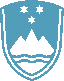 MINISTRSTVO ZA OKOLJE IN PROSTOR INŠPEKTORAT RS ZA OKOLJE IN PROSTOR URAD PREDSTOJNIKADunajska cesta 58, 1000 Ljubljana	T: 01 420 4488F: 01 425 2733E: gp.irsop@gov.si www .iop.gov.siPOROČILO O REDNEM INŠPEKCIJSKEM PREGLEDU NAPRAVE, KI LAHKO POVZROČI ONESNAŽEVANJE OKOLJA VEČJEGA OBSEGAZavezanec: 		Ramuta d. o. o., Dvorjane 41A, 2241 Spodnji DuplekNaprava/lokacija: 	Naprava za intenzivno rejo perutnine z zmogljivostjo 176.500 mest, na lokaciji Bučečovci, 9242 Križevci pri LjutomeruDatum pregleda: 	13. 5. 2021Okoljevarstveno dovoljenje (OVD) številka:35407-51/2006-8  z  dne  17.  12.  2007,   ki  je  bilo spremenjeno z odločbama:številka 35406 - 78/2015-2 z dne 23. 2. 2016 in številka 35406-53/2017-14 z dne 2. 4. 2019Usklajenost z OVD:Po področjih okolja je bilo ugotovljeno, da zavezanec:zagotavlja izvajanje predpisanih obratovalnih monitoringov emisij snovi v okolje za zrak in zagotavlja ukrepe za preprečevanje onesnaževanja oz. zmanjševanja emisij iz naprav,-	zagotavlja izvajanje predpisano ravnanj v zvezi z emisijami snovi in toplote v vode,-	zagotavlja predpisano ravnanje z odpadki, ki nastajajo pri obratovanju naprave,-	upravljavec zagotavlja izvajanje obratovalnega monitoringa hrupa za napravo in zagotavlja ukrepe za preprečevanje oz. zmanjševanje emisij hrupa iz naprav,-	zagotavlja  predpisano ravnanje  z nastalim perutninskim gnojem in pralnimi vodami,-	poroča o izpustih in prenosih onesnaževal v skladu s predpisi o Evropskem registru izpustov in prenosov onesnaževal,-	zagotavlja predpisane zahteve v zvezi s preprečevanjem emisij snovi v tla inpodzemne vode, ukrepe za čim višjo stopnjo varstva okolja kot celote, zagotavlja ukrepe za preprečevanje in nadzor nad izrednimi razmerami pri obratovanju naprav ter za zmanjševanje njihovih posledic.Zaključki/naslednje aktivnosti:Naslednji redni inšpekcijski pregled bo predviden v skladu s planom inšpektorata.